'' Нетрадиционное пособие в виде игр на липучках''.Я работаю с детьми, которые имеют отклонения от условной возрастной нормы. Это не только часто болеющие дети, но и дети с повышенной возбудимостью, плохой памятью, повышенной утомляемостью, а также с гораздо более серьезными нарушениями ( ЗПР, ТМНР, РАС). При обучении детей с РАС одним из самых важных условий для меня является понимание того, что эти дети нуждаются в особенном индивидуальном подходе, в создании специальных условий для реализации детских потенциальных возможностей. В результате моей педагог. деятельности у меня сформировалась установка: " К каждому ребенку с РАС подходить не с позиции, что он не может в силу своего дефекта, а с позиции что он может, несмотря на имеющиеся нарушения" На уроках и во внеурочной деятельности я активно использую методы и приемы по формированию универсальных учебных действий у каждого ребенка, а также применяю: - нестандартные приемы развития мелкой моторики, познавательных способностей детей, умение мыслить, общаться, работать с информацией; - развитие познавательных навыков с РАС - основная цель моей работы. Заинтересовать и привлечь внимание моих учеников удается только с помощью ярких предметов, картинок, однако длительно сосредоточить их на чем - либо чрезвычайно трудно. На помощь приходят различные дидактические игры, которые при создании благоприятных условий достаточно активно включает большинство детей в образовательный процесс. Игра позволяет внести эмоциональный эффект в обучение ребят. Дидактическое пособие " Игры на липучках" представляет собой развивающий альбом для детей, состоящий из различных игр и заданий и замечательно подходит для детей с ОВЗ, так как развивает мелкую моторику кисти, учит ребенка координировать движения и активно стимулирует отделы мозга отвечающие за речь. Формирование познавательной активности обучающихся во время урока происходит при помощи игрового пособия, путем включения заданий и упражнений в образовательный процесс. " Игры на липучках" привлекают моих учеников своим разнообразием, красочностью, оригинальностью исполнения, тем самым заинтересовывают и вовлекают ученика в процесс изучения нового материала. Данное пособие изготовлено своими руками при помощи оргтехники. Игры разработаны мной для индивидуальной коррекционной работе с детьми.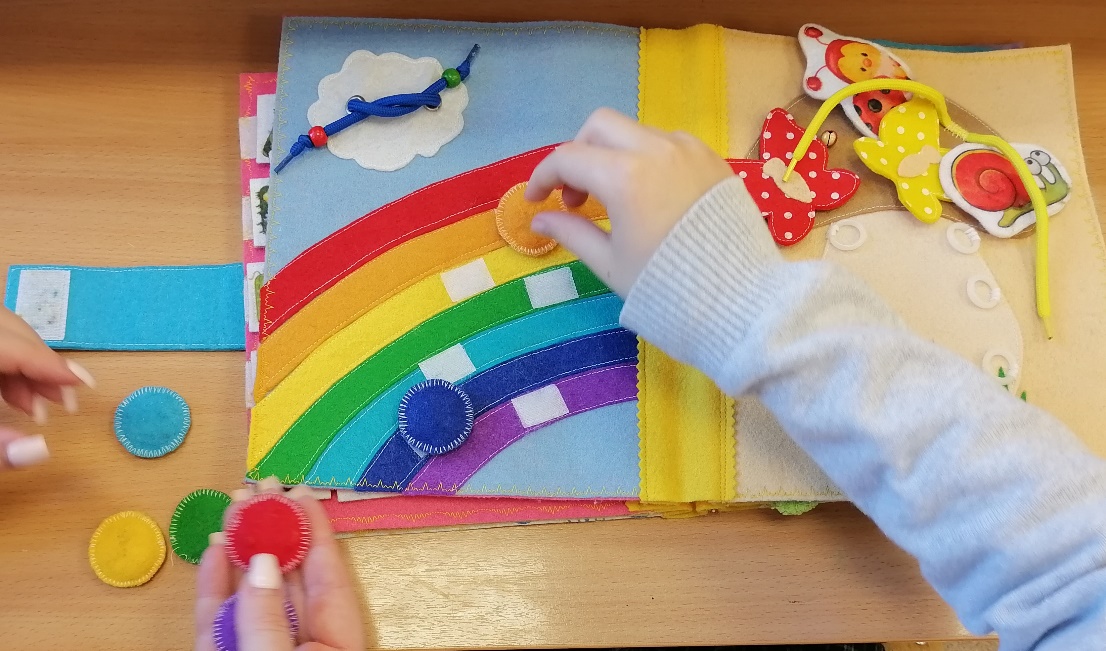 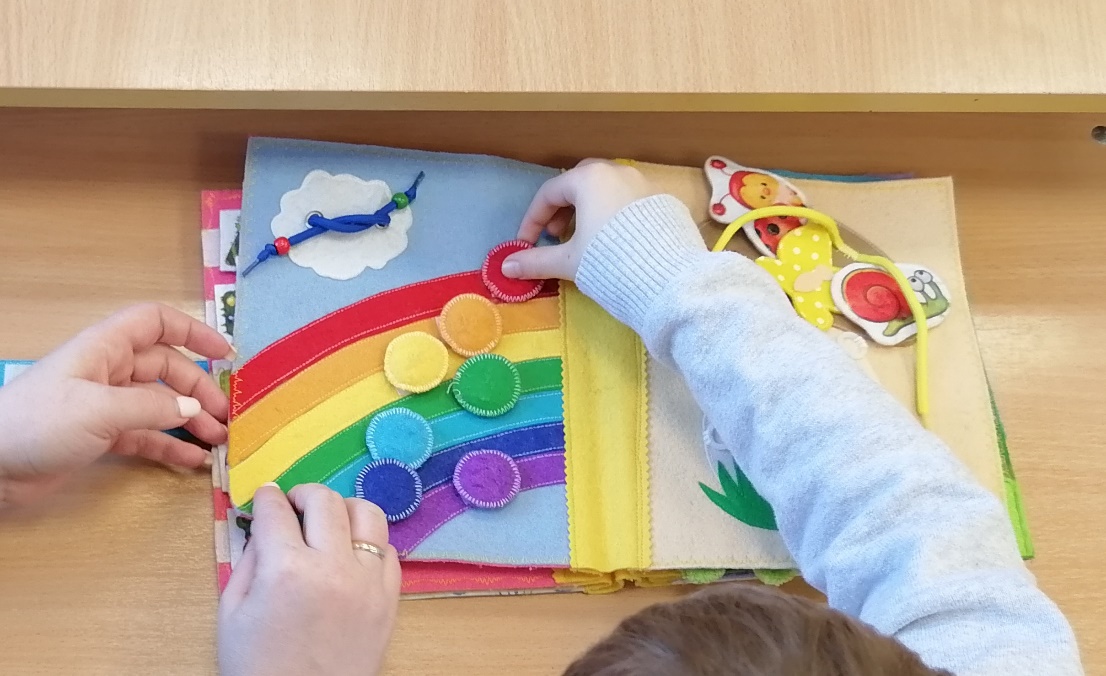 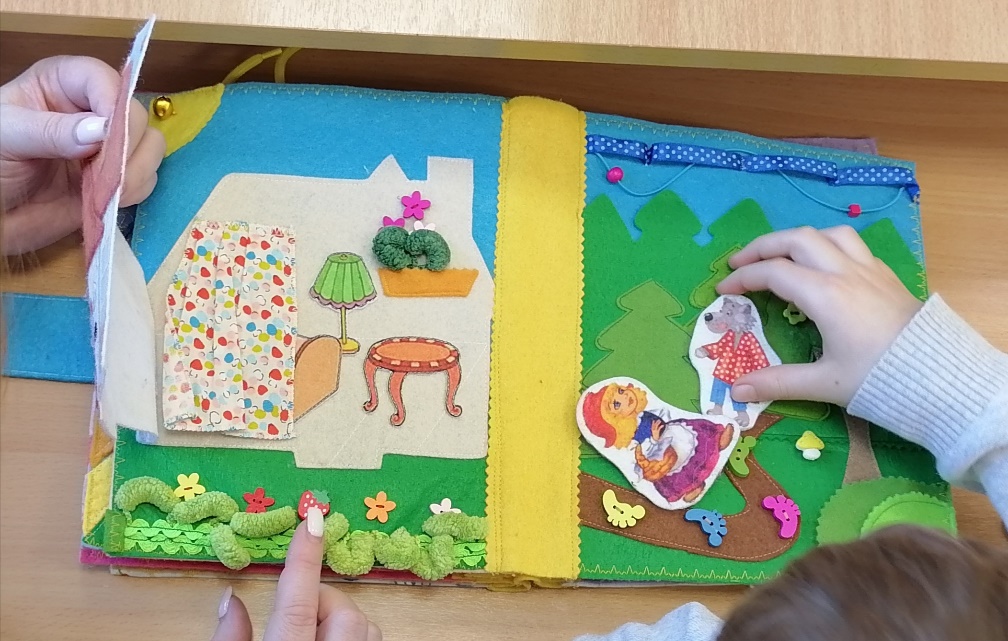 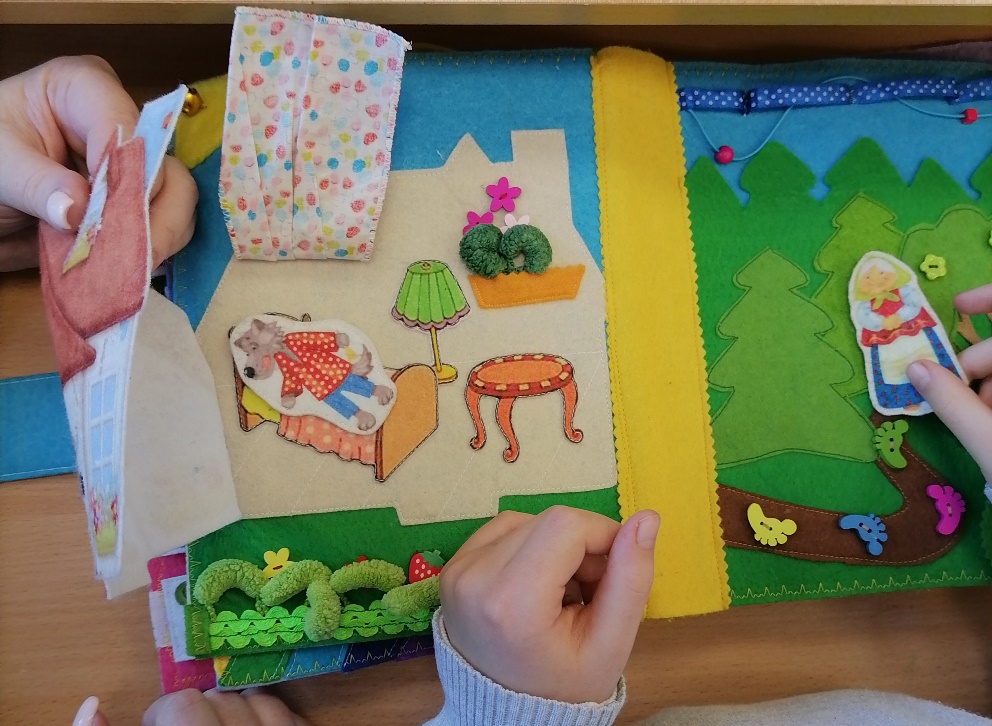 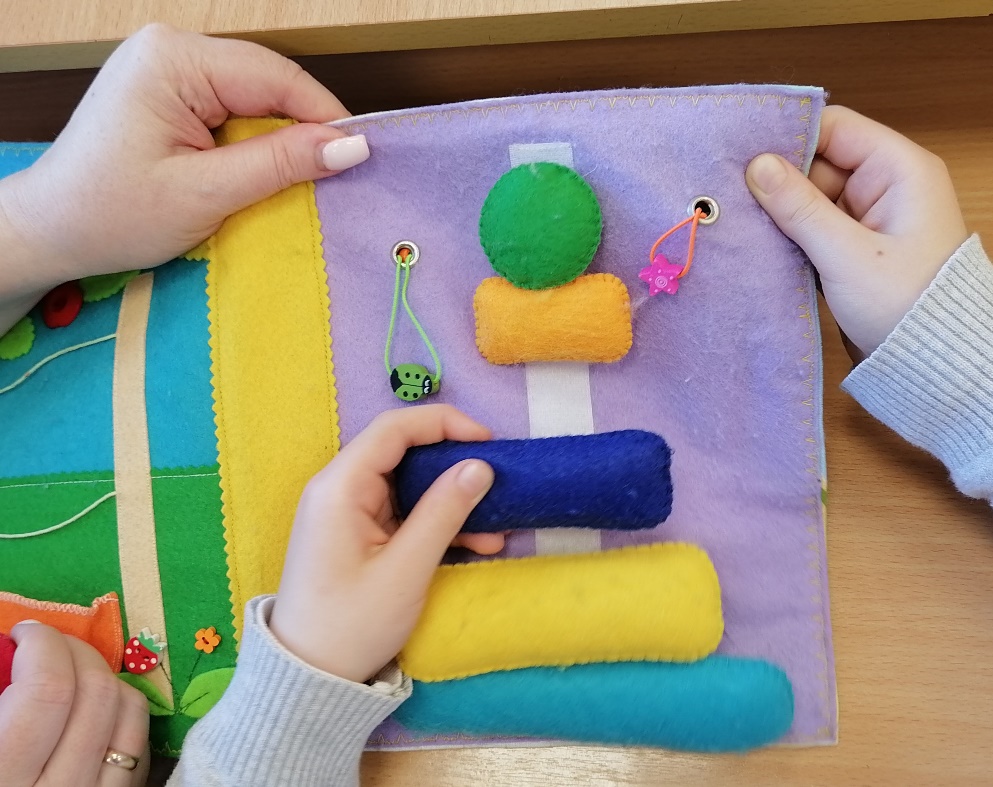 